МІНІСТЕРСТВО ОСВІТИ ТА НАУКИ УКРАЇНИНаціональний університет «Львівська політехніка»Кафедра менеджменту організацій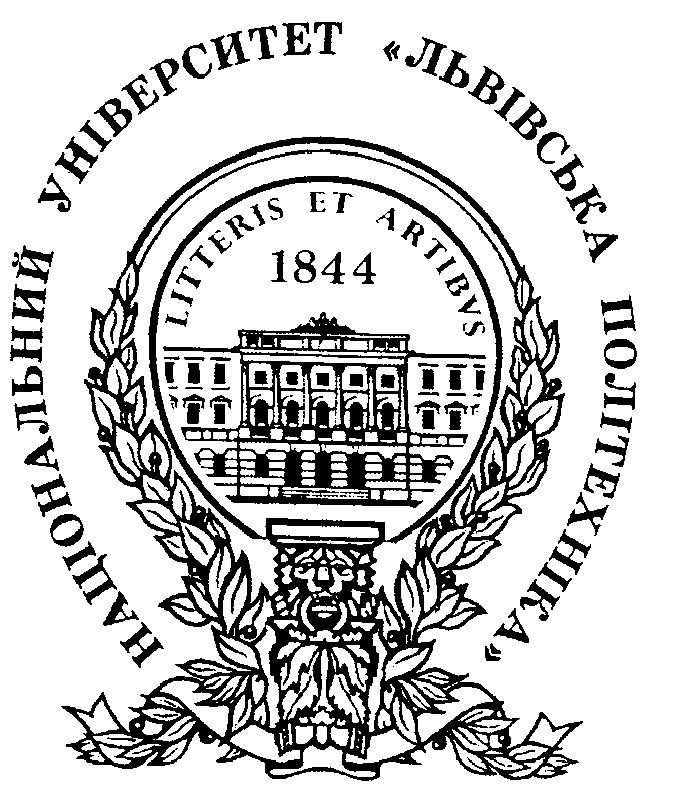 Курсова роботаз дисципліни:«Економіка і управління підприємством»Варіант №28Тема за варіантом: «Сутність, види і значення управління зовнішньоекономічною діяльністю підприємств»ВступВ даній курсовій роботі я розгляну тему «Сутність, види і значення управління зовнішньоекономічною діяльністю підприємств». Тому, що функціонування економіки жодної країни не може відбуватися без розвиненої системи управління зовнішньоекономічною діяльністю підприємств. Включення національної економіки в систему світових господарських процесів позитивно впливає на розвиток економіки країни, сприяє підвищенню технічного рівня виробництва, раціональному використанню природно-сировинних ресурсів, ліквідації дефіциту окремих товарів і, тим самим, підвищенню рівня життя населення. Також в даній роботі я практично здійсню індивідуальні обчислення згідно виданого завдання, які відтворюють наближені співвідношення з врахуванням сучасної методології розрахунків у практиці підприємств.ЗавданняВиди продукції, моделі “A” і “Б”;Обсяги річної програми кожного виду, шт. “А” 6120; “Б” 3120;Сумарна величина капіталовкладень на 1 виріб (кожної моделі) (для організації виробництва), тис грн. А=3,3; Б=3,45;Потреба в матеріальних ресурсах (матеріалах і комплектуючих виробах):Нормативна трудомісткість, тис. нормогодин одного виробу кожного виду (чисельник) в т.ч. верстатогодин (знаменник) А=365/260; Б=330/227;Плановий коефіцієнт виконання норм виробітку — 1,1%;Тарифна ставка (середня) основних робітників — 1,8 грн/год;Тарифна ставка (середня) допоміжних робітників — 1,3 грн/год;Додаткова заробітна плата основних робітників — 6,1% від їх основної зарплати;Додаткова заробітна плата допоміжних робітників — 5,0%  від їх основної зарплати;Чисельність допоміжних робітників — 17 % від чисельності основних;Чисельність інженерно-технічних працівників (ІТП) — 15% від чисельності всіх робітників;Чисельність службовців — 7% від чисельності всіх робітників;Чисельність молодшого обслуговуючого персоналу (МОП) — 4% від чисельності всіх робітників;Середньомісячний оклад ІТП — 450 грн/особу;Додаткова зарплата ІТП — 15% від окладу;Середньомісячний оклад службовців — 400 грн/особу;Додаткова зарплата службовців — 10% від окладу;Середньомісячний оклад МОП — 350,5 грн/особу;Додаткова зарплата МОП — 15% від окладу;Структура основних фондів по групах, % від сумарних капіталовкладень на річну програму виробів “А” і “Б”:Група І. Будови, споруди, їх компоненти, передавальні пристрої, житлові будинки та їх частини 2.	Група II. Автомобільний транспорт, меблі, побутові електронні, оптичні пристрої, інструменти і інше 10.Група III. Інші основні фонди, що не ввійшли в групи І, ІІ, IV (в т.ч. технологічне обладнання) 6.Група IV. Електронно-обчислювальні машини, машини для автоматичної обробки інформації, їх програмне забезпечення, для роздруку інформації, телефони, мікрофони, рації і інше 15.Відрахування на соціальні заходи від фонду заробітної плати (основної і додаткової) для кожної категорії працівників (32;4;1,5) 37,5.Позавиробничі витрати (на збут), % від виробничої собівартості виробів (“А”=0,8% і “Б”=2,4%)Величина прибутку від реалізації одного виробу (від повної собівартості кожного виду окремо), А=% Б=18,9%Величина сумарного нормативу оборотних коштів, (50% від поз. З, гр. 11 табл.1).Розрахункова частинаВизначаємо витрати на матеріали і комплектуючі вироби (без ПДВ) на всю програму кожного виробу (з врахуванням 10% на транспортно-вантажні роботи). Результати занесемо в таблицю 1., ,де n – кількість одиниць продукції; М – ціна матеріалів для виготовлення одиниці продукції; К – ціна комплектуючих для виготовлення одиниці продукції.Транспортно-заготівельні витрати:, де  – ціна ресурсу.Сумарні витрати:Разом на А і Б:Таблиця 1Витрати на матеріальні ресурсиВизначаємо сумарні (на річну програму) витрати на енергію і паливо для технологічних і побутових потреб (умовно приймаємо 14% від загальних витрат на матеріальні ресурси, поз.3 гр.11 табл.1)., де  – річна вартість матеріальних ресурсів виробництва.(тис.грн)(тис.грн)(тис.грн)Визначаємо балансову вартість основних фондів (основного капіталу), застосовуючи поз.2.2 і 2.3, а також структуру, передбачену завданням (поз.2.21). Результати розрахунків зводимо в таблицю 2.Група І: ;Група ІІ:;Група ІІІ:;Група ІV:,де nA – річна кількість продукції А; nБ – річна кількість продукції В; КА – капіталовкаладення на 1 виріб А (тис. грн); КБ – капіталовкаладення на 1 виріб В (тис. грн)Визначаємо амортизаційні відрахування, результати вносимо в табл.2, а саме:Усього: Таблиця 2Капіталовкладення та амортизаційні відрахуванняВизначаємо необхідну кількість технологічного обладнання для виробів "А" і "Б" разом (одиниць). Для цього застосовуються відповідні формули, та розраховується дійсний річний фонд часу роботи одиниці обладнання. Всі інші величини передбачені завданням.де Т – трудомісткість одного виробу (верстатогодини); n – річна кількість виробів; Фд – дійсний фонд часу одиниці обладнання, год.,.Визначаємо чисельність працюючих (за категоріями), для цього:Визначаємо бюджет робочого часу одного робітника (за списком) на 2009 рік. для цього складаємо таблицю 3.Таблиця 3Річний (плановий) бюджет робочого часу одного працівника*Приймаємо річний бюджет робочого часу одного робітника — 1861 год.Визначаємо  чисельність  основних  робітників  (що зайняті виробництвом основної продукції) за відповідною формулою. Всі величини передбачені завданням, а саме:основних робітників, в т.ч. робітників – верстатників (по виробах "А" і "Б" окремо і разом), чол.;, де n – річна кількість виробів; Т1 – трудомісткість одного виробу (нормгодин); Фд – дійсний фонд часу одного робітника; Квн – коефіцієнт виконання норм.Основні робітники:Усього: Верстатники:Усього: Допоміжних робітників (по А і Б разом). чол.:Усього: Загальну чисельність робітників, чол.:Усього: Інженерно-технічних працівників, чол.:Службовців, чол.:Молодшого обслуговуючого персоналу (МОП), чол:Загальну чисельність всіх працюючих, чол.:Визначаємо величину річного фонду заробітної плати (за категоріями працюючих).Фонд основної заробітної плати основних робітників за відрядною формою оплати (по кожному виробу окремо і разом), тис. грн.:,де Тариф – годинна ставка робітника (грн); ФЯ – річний фонд явочного часу; n – кількість робітників.Усього: Фонд додаткової заробітної плати основних робітників (по кожному виробу окремо і разом), тис. грн.:Усього: Сумарний річний фонд заробітної плати основних робітників (по виробах "А" і "Б" окремо і разом), тис. грн.:Усього: Фонд основної заробітної плати допоміжних робітників за почасовою формою оплати (разом по А і Б) тис. грн.:Усього: Фонд додаткової заробітної плати допоміжних робітників, тис. грн.:Усього: Фонд основної заробітної плати ІТП за посадовими окладами, тис. грн.:,де Тариф – місячна ставка ІТП (грн); nітп – кількість ІТП (чол.).Фонд додаткової заробітної плати ІТП, тис. грн.:Фонд основної заробітної плати службовців за посадовими окладами, тис. грн.:Фонд додаткової заробітної плати службовців, тис. грн.:Фонд основної заробітної плати МОП за посадовими окладами, тис.грн.Фонд додаткової заробітної плати МОП, тис. грн.:Річний (сумарний) фонд заробітної плати всіх працівників підприємства, тис. грн. Результати зводимо в таблицю 4.Таблиця 4Річний фонд оплати праці виробничого персоналуВизначаємо витрати на утримання і експлуатацію устаткування, тис. грн. Розрахунки ведуться послідовно згідно з табл.5––Усього:Таблиця 5Кошторис витрат на утримання та експлуатацію устаткуванняВизначаємо загальновиробничі (цехові) витрати, тис. грн. Розрахунки ведуться послідовно згідно з табл.6.– Усього: Таблиця 6Загальновиробничі витратиВизначаємо загальногосподарські (загальнозаводські) витрати, тис. грн. Розрахунки ведуться послідовно згідно з табл.7.—Усього: Таблиця 7Загальногосподарські витратиФормуємо таблицю 8. Вартість поворотних відходів в практиці визначається на основі обліку. Умовно їх не розраховуємо. Визначаємо обов'язкові відрахування в фонди соціального страхування (див. поз.6 табл.8), а саме:в Державний пенсійний фонд, тис. грн. (33,2% від сумарного фонду зарплати основних робітників);в Державний фонд соціального страхування, тис. грн. (3% від сумарного фонду зарплати основних робітників);в Фонд сприяння зайнятості, тис. грн. (1,3% від сумарного фонду зарплати основних робітників):Усього A: . Усього Б: .На один виріб А: .На один виріб Б: .Визначаємо величину витрат на підготовку та освоєння виробництва нової продукції. В практиці встановлюється на основі відповідного обліку і кошторису, (умовно приймаємо 0,1% від вартості основних матеріалів і комплектуючих (поз.3 гр.11 табл.1).Виріб А: .Виріб Б: На один виріб А: На один виріб Б: Визначаємо величину відшкодування зносу інструменту та спеціальних пристроїв. В практиці розраховується на основі встановлених нормативів до обсягів роботи та строків використання. (Умовно приймаємо 0,3% від поз.8 гр.3 табл.5).На один виріб А: На один виріб Б: Визначаємо величину (долю) витрат на утримання і експлуатацію устаткування, яка вноситься окремо в собівартість одного виробу "А" і "Б", а саме: суму цих витрат (поз.8 табл.5) ділимо на річний фонд заробітної плати основних робітників (поз. 1в гр.4 табл.4) і відповідно множимо одержане число на величину заробітної плати основних робітників, розраховану окремо на один виріб ""А'" і "Б" (поз.5 табл. 8). Результати заносимо на поз.9 табл.8. — на 6120 виробів. — на 3120 виробів.На один виріб А: На один виріб Б: Аналогічно визначаємо частку (долю) загальновиробничих витрат від суми (поз.11 гр.3 табл.6) і загальногосподарських (від поз. 16 гр.3 табл. 7). Одержані величини заносимо відповідно на поз. 10 і поз.11 табл.8.Загальновиробничі витрати:На один виріб А: На один виріб Б: Загальногосподарські витрати:На один виріб А: На один виріб Б:  Визначаємо величину витрат від технологічного браку (регламентованого технологічним процесом). В практиці розраховують на основі обліку і норм від обсягів продукції. (Приймаємо такий брак відсутній).Визначаємо величину інших виробничих витрат. В практиці їх розраховують на основі обліку і відповідних норм в т.ч. на гарантійний ремонт (обслуговування) продукції. (Умовно приймаємо 20% від заробітної плати допоміжних робітників), поз.2б гр.4 табл.4.А: Б: На один виріб А: На один виріб Б: Визначаємо суму позавиробничих витрат (на збут). В практиці розраховується прямим методом, або як процент величини від виробничої собівартості (Приймаємо для "А" і "Б" згідно поз. 2.22).А: Б: Таблиця 8Повна собівартість одного виробу "А" і "Б" за калькуляційними статтямиВизначаємо повну собівартість одного виробу "А" і "Б" за калькуляційними статтями (сумарна величина в таблиці 8).,де Пс – повна собівартість річної партії виробів; nі – кількість випущених виробів за рік;Визначаємо величину прибутку від реалізації річного обсягу продукції "А" і "Б" окремо і разом, тис. грн. (згідно поз.2.27).А: Б: Усього: Визначаємо величину податку на додану вартість (ПДВ1), що сплачується постачальникам ресурсів (матеріалів, комплектуючих виробів, енергії і палива), тис. грн.А: Б: Визначаємо величину ПДВ2, що вноситься в ціну річного обсягу продукції "А" і "Б", тис. грн.,де Цг – ціна гуртова річної партії виробів; П – прибуток від річної реалізації виробів;С – собівартість річної партії виробів.А: Б: Визначаємо "Ціну підприємства" (виробника) річного обсягу продукції "А" і "Б" окремо, тис. грн.Визначаємо сумарну величину ПДВ3, що сплачується в держбюджет від реалізації всієї продукції "А" і "Б" разом. Визначаємо рівень рентабельності виробу "А" і "Б" окремо, %,	де Ц – вільна відпускна ціна продукції; С – собівартість продукції. Визначаємо рівень рентабельності виробництва, застосовуючи поз.2.25. — норматив оборотних коштів	де ПБ – прибуток балансовий, ОВФ – основні виробничі фонди, НОЗ – нормовані оборотні засоби.Теоретична частинаЗначення управління зовнішньоекономічною діяльністю підприємств.Повноцінне функціонування економіки жодної країни не може відбуватися без розвиненої системи зовнішньоекономічної діяльності. Включення національної економіки в систему світових господарських процесів позитивно впливає на розвиток економіки країни, сприяє підвищенню технічного рівня виробництва, раціональному використанню природно-сировинних ресурсів, ліквідації дефіциту окремих товарів і, тим самим, підвищенню рівня життя населення.Одним із найдискусійніших протягом останніх десяти років було питання співвідношення політики лібералізації зовнішньої торгівлі й захисту національного товаровиробника в умовах перехідного періоду. На основі практичного досвіду, щодо застосування засобів протекціонізму в міжнародній торгівлі, сформувалися новітні тенденції у галузі розвитку державного регулювання експортно-імпортних операцій.Важливу роль у підтримці національних виробників повинна відігравати система фінансового стимулювання і кредитування експорту, яка має забезпечувати дешевими фінансовими ресурсами. В Україні політика експортно-імпортного регулювання у 90-х роках призвела до досить суперечливих результатів. Поряд із тим, лібералізація експорту сприяла збільшенню поставок на зарубіжні ринки українських товарів, його структура залишається недосконалою. Більше того, вільне вивезення окремих видів сировини і матеріалів, які використовуються у національному виробництві, спричинило зменшення їх пропозиції на внутрішньому ринку, підвищення внутрішніх цін на них, і в результаті знизилася конкурентоспроможність відповідних видів національного виробництва.В Україні не тільки відсутні механізми пільгового фінансування й страхування експорту, а й спостерігається хронічне неповернення експортерам сплаченого ПДВ, причому сума заборгованості держави становить, за різними оцінками, від 3,5 до 6 млрд. грн. Це істотно знижує конкурентоспроможність українських експортерів на міжнародних ринках.Зміцнення міжнародної конкурентоспроможності українських підприємств, а не штучне їхнє відгороджений від зовнішнього конкурентного середовища є одним із центральних завдань уряду. Політика нарощування конкурентоспроможності повинна бути активною, спрямованою на створення стійких конкурентних переваг у найсучасніших і найдинамічніших секторах економіки. Це потребує стимулювання таких чинників конкурентоспроможності, які пов'язані із сучасним науково-технічним прогресом, оперативним створенням новітніх товарів і впровадженням сучасних технологій міжнародного маркетингу.Сутність та види управління зовнішньоекономічною діяльністю підприємствУправління ЗЕД на підприємстві багато в чому залежить від того, які умови будуть створені в країні для розвитку його діяльності в зовнішній сфері, від ролі держави в регулюванні і підтримці розвитку ЗЕД на національному рівні. Державне регулювання ЗЕД підприємства в умовах переходу до ринкової економіки повинно полягати в створенні умов і сприянні розвитку його зв’язків із зарубіжними партнерами. В сучасних умовах зовнішньоекономічна політика – це система міроприємств, спрямованих на найбільш сприятливий розвиток економічних, науково-технічних, виробничих зв’язків із зарубіжними країнами, поглиблення і розширення участі в МРТ з метою вирішення стратегічних завдань соціально-економічного розвитку країни. Зовнішньоекономічна політика – складова частина внутрішньої економічної політики держави. Основні складові зовнішньоекономічної політики України: -зовнішньоторгова політика; -інвестиційна політика; -політика науково-технічного співробітництва; -валютно-фінансова політика; -політика міграції робочої сили та ін. Кожне з направлень зовнішньоекономічної політики вирішує проблеми з урахуванням етапу розвитку країни і сучасних тенденцій розвитку світового господарства. Регулювання ЗЕД в Україні здійснюється з урахуванням наступної мети: - забезпечення збалансованості економіки і рівноваги внутрішнього ринку країни; - стимулювання прогресивних ринкових структурних змін в економіці; - створення сприятливих умов для входження економіки України в систему міжнародного розподілу праці. Державне регулювання повинно забезпечити: - захист економічних інтересів України і законних інтересів суб’єктів ЗЕД; - створення рівних можливостей для суб’єктів ЗЕД з метою розвитку всіх видів підприємницької діяльності, незалежно від форм власності; - розвиток конкуренції і ліквідацію монополії. Зовнішньоекономічна діяльність — це заснована на взаємовигідних економічних відносинах діяльність у галузі міжнародної торгівлі, руху капіталів, міграції робочої сили, передаванні технологій. У всіх країнах, а особливо з перехідною економікою, де відбувається значна лібералізація зовнішньоекономічної діяльності, її державне регулювання є об'єктивною необхідністю. Таке регулювання спрямоване на забезпечення захисту інтересів країни та суб'єктів її зовнішньоекономічної діяльності, створення для останніх рівних можливостей розвивати всі види підприємницької діяльності та напрями використання доходів і здійснення інвестицій, розвиток конкуренції і ліквідацію монополізму.Основними видами зовнішньоекономічної діяльності є:зовнішня торгівля, фінансово-кредитні операції, підприємницька діяльність, науково-технічна кооперація з іноземними підприємцями, надання їм різноманітних послуг. Міжнародна торгівля — історично перша форма міжнародних економічних відносин, що являє собою обмін товарами та послугами між державами. Для національного господарства участь у міжнародній торгівлі набуває форми зовнішньої торгівлі.Зовнішня торгівля— це торгівля однієї країни з іншими країнами, яка складається з вивозу (експорту) та ввозу (імпорту) товарів та послуг. У сукупності зовнішня торгівля різних держав утворює міжнародну торгівлю.Міжнародна торгівля — це складна соціально-економічна категорія, яку можна розглядати в двох аспектах: 1. Як процес безпосереднього обміну товарами та послугами між суб’єктами МЕВ 2. Як особливий тип суспільних відносин, що виникають між державами в процесі та з приводу обміну товарами.Політика вільної торгівлі не передбачає втручання держави в зовнішню торгівлю. За цих умов експортно-імпортні відносини регулює не держава, а ринок на підставі співвідношення попиту та пропозиції. Саме вільна торгівля стимулює конкуренцію, примушує національні підприємства підвищувати якість своєї продукції та знижувати ціни. Протекціонізм — це державна політика захисту внутрішнього ринку від іноземної конкуренції через систему певних обмежень. Така політика, з одного боку, сприяє розвитку національного виробництва та захисту вітчизняного виробника, а з іншого — може призвести до застійних явищ в еко номіці, посилення монополізму та зниження конкурентоспроможності національних товарів. Як правило, країни ведуть гнучку зовнішньоторговельну політику, котра поєднує як елементи вільної торгівлі, так і протекціонізм. Політика вільної торгівлі переважає за умов високого рівня розвитку продуктивних сил і ринкових відносин, а протекціонізм — за умов становлення ринкових відносин і недостатнього розвитку експортного потенціалу країни.Державне регулювання зовнішньої торгівлі може бути одностороннім та багатостороннім. Одностороннє полягає в застосуванні певних методів регулювання міжнародної торговельної діяльності з боку однієї країни без погодження з іншими торговельними партнерами. Багатостороннє регулювання передбачає попереднє узгодження регулюючих механізмів між державами, що мають торговельні угоди. Прикладом такого багатостороннього регулювання торговельних відносин країн світової співдружності є діяльність Всесвітньої торгової організації (ВТО), яка використовує структури Генеральної угоди про тарифи і торгівлю (ГАТТ) та положення про торгівлю між членами угоди. У рамках ГАТТ (ВТО) проводяться переговори з актуальних проблем зовнішньоторговельної політики та міжнародної торгівлі.3 Менеджмент зовнішньоекономічної діяльності підприємствПроцес входження України в систему світогосподарських зв'язків багато в чому залежить від якості прийняття управлінських рішень у сфері зовнішньоекономічної діяльності. Міжнародні ділові операції, як і внутрішні, є результатом визначених управлінських дій: прогнозування і планування, організації, мотивації, керівництва, контролю і т.д.Звичайно, всі зазначені функції менеджменту в зовнішньоекономічній діяльності мають істотні особливості. Скажімо, у процесі планування варто враховувати міждержавні відносини, що впливають на вибір партнерів. Маркетинг зовнішньоекономічної діяльності базується на вивченні міжнародних ринків, особливостей запитів іноземних клієнтів, просування товарів і послуг на закордонні ринки здійснюється з урахуванням місцевих традицій і численних обмежень і т.д. По-іншому виглядає і функція організації в зовнішньоекономічній діяльності. Наприклад, перед підприємством, що виходить на закордонні ринки, відразу ж виникає запитання: створювати за кордоном свої підрозділи чи шукати там закордонних посередників? Це специфіка організації зовнішньоекономічної діяльності, оскільки внутрішні ділові операції організовувати набагато простіше і менш ризиковане. Схожі проблеми виникають і в інших аспектах управління зовнішньоекономічною діяльністю. Це в результаті приводить до того, що із загальної системи управління рано чи пізно при збільшенні обсягу міжнародних операцій виділяється порівняно відособлена підсистема управління (менеджменту) зовнішньоекономічною діяльністю.Менеджмент зовнішньоекономічної діяльності (ЗЕД) пов'язаний із застосуванням загальних ідей і концепцій менеджменту у всіх формах зовнішньоекономічної діяльності (експорті й імпорті товарів і послуг, лізингових операціях, прямому інвестуванні і т.д.). Сутність менеджменту зовнішньоекономічної діяльності полягає в комплексному дослідженні та моделюванні міжнародного середовища у поєднанні з налагодженою взаємодією всіх підрозділів і посадових осіб організації/установи в інтересах продуктивного досягнення визначених зовнішньоекономічних стратегій.Отже, звернімо увагу на такі три ключові моменти. По-перше, менеджмент ЗЕД є визначеним процесом, що, насамперед, включає вивчення і проектування елементів міжнародного середовища: закордонних партнерів, рівня цін, митних правил, міжнародних норм і звичаїв та ін. У цій частині акцент робиться не тільки на аналіз та оцінку майбутніх міжнародних операцій, але і на проектування взаємовідносин з урахуванням визначених процедур. Цей елемент менеджменту становить майже половину чинників успіху в міжнародному бізнесі.По-друге, необхідно домагатися ефективної взаємодії не тільки між працівниками зовнішньоекономічних підрозділів, але і між усіма службами підприємства, що і визначає успіх на міжнародних ринках. Тому менеджмент ЗЕД, безумовно, включає і зусилля інших працівників у просуванні товарів фірми на зовнішні ринки. Наприклад, начальник відділу технічного контролю, організовуючи систему перевірки експортного товару на предмет відповідності умовам зовнішньоторговельного контракту, є важливою ланкою функції контролю в менеджменті ЗЕД. У випадку досягнення успіху на міжнародному ринку згаданий керівник служби контролю повинен отримати винагороду у такій же мірі, як і працівники ЗЕД.По-третє, потрібно наголосити на продуктивному досягненні всією організацією обраних зовнішньоекономічних цілей. Це значить, що критерієм якості менеджменту ЗЕД є не тільки успіх сам по собі (досягнення цілей), але і ціна цього успіху (витрати ресурсів, продуктивність).Менеджмент зовнішньоекономічної діяльності тісно пов'язаний із міжнародним менеджментом. Останній є не що інше, як управління транснаціональними компаніями. Оскільки зовнішньоекономічна діяльність включає взаємодію національних і транснаціональних компаній, то вона передбачає взаємодію зовнішньоекономічних підрозділів із міжнародними відділеннями багатонаціональних корпорацій. При цьому для транснаціональних компаній пріоритетне значення має універсальний міжнародний підхід, а дії в кожній із країн є наслідком цього підходу. Зовнішньоекономічна діяльність у цьому відношенні суперечлива за своєю природою: головним є репрезентування внутрішньонаціональних операцій компанії, а міжнародна діяльність є наслідком внутрішньо-національних успіхів.Щодо таких категорій, як міжнародні фінанси, міжнародна логістика, міжнародне право та ін., то кожна з них має власні функціональні основи і закономірності. Міжнародні аспекти при цьому відіграють визначальну роль. Зовнішньоекономічна діяльність підприємств будь-якої країни не може ігнорувати закономірності здійснення кожної зі згаданих функцій міжнародного бізнесу: фінансів, логістики, права, персоналу та ін. Тому менеджмент зовнішньоекономічної діяльності базується на функціональних складових міжнародного бізнесу такою мірою, якою це має відношення до операцій даного підприємства.ВисновокУ цій курсовій роботі проведений аналіз економічної діяльності підприємства, яке займається виробництвом двох виробів.Проаналізувавши результати розрахунків можна зробити висновок, що виробництво виробу А буде економічно доцільнішим, бо:1) у відносних показниках виробництва, рентабельність виробу А (26%) є більшою за відповідну величину виробу Б (18,9%);2) Величина прибутку від реалізації річного обсягу виробу А більша від реалізації виробу Б. Це зумовлено не лише відносними параметрами, але і масштабністю виробництва. Кількість випущеної річної продукції виробу А є більшою за відповідну кількість виробу Б на 3000 одиниць. Тому економічно вигідніше і перспективніше виготовляти виріб А.Використана література“Зовнішньоекономічна діяльність підприємств”: Підручник для вузів /І.В. Багрова, Н.І. Редіна, В.Є. Власюк, О.О. Гетьман; За ред. д-ра екон. наук, проф. І.В. Багрової. – Київ, Центр навчальної літератури, 2004. – 580 с.  Савицька Т.В. Аналіз господарської діяльності підприємства. – Мінськ: Нове видання. – 1999. – С. 512-536.Шваб Л.І. Економіка підприємство: Навчальний посібник 2-е вид. – Київ: Каравела, 2005. – 568 с.Бабанін О. Деякі проблеми розвитку зовнішньої торгівлі України.// Зовнішня торгівля.-2000.-№1.Панченко Є.М. Міжнародний менеджмент: Навч. посіб. - К., 1996.Кириченко О.А. Реформи і зовнішня торгівля // Політика і час. - 1997. - №3Василенко В.А. Теорія і практика розробки управлінських рішень: Навчальний посібник.- Киів: ЦУЛ, 2003.Державне регулювання економіки: Навчальний посібник / С.М.Чистов, А.Є.Никифоров, Т.Ф.Куценко та ін. – К.: КНЕУ, 2000.Кириченко О.А. Менеджмент зовнішньоекономічної діяльності: Навч. посіб. - К.: Знання-Прес, 2002. - 384 сКрупка М., Мельник А., Михасюк І. Державне регулювання економіки. – Львів: Українські технології, 2001№РесурсиНорма на виріб, тис. грн.Норма на виріб, тис. грн.Примітка№РесурсиВиріб АВиріб БПримітка1Матеріали (М)730356,4Без ПДВ2Комплектуючі вироби (К)1900,81231,3Без ПДВ*0,73=44676,6 (тис.грн) (тис.грн)Усього: 56309,496*0,3564=1111,968 (тис.грн) (тис.грн)Усього: 4953,624(тис.грн)(тис.грн)Усього: 5630,9496(тис.грн)(тис.грн)Усього:495,3624 (тис.грн)(тис.грн)Усього:61940,4456 (тис.грн) (тис.грн)Усього: 5448,9864Усього:67389,432№ з/пРесурсиНа 1 виріб, тис. грн.На 1 виріб, тис. грн.На річну тис. грн.На річну тис. грн.Транспортні і заготівельні витрати, тис. грн. (10% від поз. 5 і 6)Транспортні і заготівельні витрати, тис. грн. (10% від поз. 5 і 6)Сумарні витрати, тис.грн. (Е поз. 5+7 (6+8)Сумарні витрати, тис.грн. (Е поз. 5+7 (6+8)Разом на "А" і "Б", тис.грн."А""Б""А""Б""А""Б""А""Б""А" + "Б""А""Б""А""Б""А""Б""А""Б""А" + "Б"12345678910111Матеріали (М)730356,444676,61111,96884467,66111,196849144,261223,164850367,42482Комплектуючі і вироби (К)1900,81231,311632,8963841,6561163,2896384,165612796,18564225,821617022,00723Усього:2630,81587,756309,4964953,6245630,9496495,362461940,44565448,986467389,432Групи основних фондівГрупи основних фондівБалансова (облікова) вартість, тис. грн.Норма амортизаційних відрахувань, %Сума амортизаційних відрахувань, тис. грн.123451Гр. І. Будинки, споруди і інше16099,22321,9842Гр. II. Автомобільний транспорт, прилади інструменти2167,210216,723Гр. III. Все інше, що не ввійшло в гр. І, II, IV, а також технологічне устаткування6501,66390,0964Гр. IV. Електронно-обчислювальні машини, автомат, інформаційні системи і т.д.619215928,85Усього:30960331857,6№з/пСтруктура часуОдинвимірФактичний часПримітки(приклад)123451Календарний фонд часуднів3662Кількість неробочих днів - всього, в т.ч.:- вихідних- святковихднівднівднів114104103Номінальний фонд часу працівникаднів2524Неявка на роботу, всього, в т.ч.:- чергові і додаткові відпустки;- відпустки у зв'язку з пологами;- відпустки учнів за професіями;- невиходи через хворобу;- виконання громадських обов'язків;- прогули (за фактом);- цілоденні простої (за фактом)днівднівднівднівднівднівднів23,65,3% поз.30,2% поз.30,2% поз.32,5% поз.30,3% поз.30,3% поз.30,3% поз.35Явочний робочий часднів233,386Номінальна тривалість робочого днягод.87Витрати часу (регламентовані законом) - всього, в т.ч.:- для зайнятих в шкідливих умовах праці:- для матерів-годувальниць:- для підлітків:- внутрішньозмінні простої (за фактом)0,0240,0080,0080,008-0,1% поз.60,1% поз.60,1% поз.68Дійсний річний фонд робочого часу одного працівникагод.1861,4Категорії виробничого персоналуОсновна зарплата, тис. грн.Додаткова зарплата тис. грнСумарний фонд опл. праці, тис. грн.12341. Основні виробничі робітники:1. Основні виробничі робітники:1. Основні виробничі робітники:1. Основні виробничі робітники:а) на виріб А;3666,49223,6563890,146б) на виріб Б;1690,418103,1151793,533в) Всього:5356,908326,7715683,6792.Допоміжні виробничі робітники:2.Допоміжні виробничі робітники:2.Допоміжні виробничі робітники:2.Допоміжні виробничі робітники:а)зайняті обслуговуванням устаткування;449,023208,735657,758б) всі інші22,4510,437247,7225593. ІТП1506,6225,991732,594. Службовці62462,4686,45.МОП31547,25362,256. Всього:8233,981881,5839155,564№ з/пСтатті витратСума, тис.грн.Спосіб нарахування12341Амортизація устаткування, транспортних засобів, електронно-обчислювальної та інформаційноїтехнікипоз.2, 3, 4 гр.5 табл.22Проценти (орендна плата) за користування основними фондами технологічного призначення—оренда устаткування відсутня3Витрати на експлуатацію устаткування (тех. огляд, обслуговування)Поз.2а гр.4 табл.4 + 37,5% від цієї величини + 70% від поз. 3.2 +0,5% від поз.3.4 табл.24Витрати на ремонт устаткування і транспортних засобів8% від суми поз.2, 3, 4 гр.3 табл.25Витрати на внутрішньозаводське переміщення вантажів1% від поз.4 гр.3 табл.56Вартість зносу малоцінного і швидкозношуваного інструменту і пристроїв0,5% від поз.4 гр.3 табл.57Інші витрати—умовно не визначаються8Усього:№ з/пСтатті витратСума, тис. грн.Умовний спосіб нарахування12341Витрати на управління виробництвом40% поз. 3 гр.5 табл.4 + 30% поз.4 гр.5 табл.4 + 25% поз.5 гр.5 табл.4 + 37,5% від всієї суми2Оплата службових відряджень0,5% від поз. 1 гр.3 табл.63Амортизація будівель, споруд цехового призначення45% від поз, 1 гр.5 табл.24Сплата процентів за використання основних фондів (орендна плата) загальноцехового призначення—оренда відсутня5Витрати на удосконалення технологій та організації виробництва50% поз.26 гр.4 табл.4 + 37,5% від цієї величини + 0,6% поз.3 гр.11 табл.16Витрати на обслуговування виробничих процесів1,4%поз.5 гр.3 табл.6 + 20% від поз.3.27Витрати на пожежну і сторожову охорону1% від поз. 6 гр.5 табл.48Витрати зносу малоцінного та швидкозношувального цехового інвентаря2% від поз. 5 гр. З табл.69Платежі з обов'язкового страхування майна0,1% від поз. 5 гр.3 табл.210Інші витрати65% від поз. 6 гр.3 табл.611Усього:№ з/пСтатті витратСума, тис. грн.Умовний спосіб нарахування12341Витрати на управління виробництвом60% від поз.3 гр.5 табл.4+ 70% поз.4 гр.5 табл.4 + 75% поз.5 гр.5 табл.4 + 37,5% від сумарної величини2Амортизація основних фондів загальнозаводського призначення55% поз. 1 гр.5табл.23Витрати на обслуговування виробничого процесу1,0% від поз.1 гр.3 табл.74Поточні витрати на утримання власних фондів природоохоронного призначення0Умовно не визначаються5Витрати на оплату службових відряджень1% від поз.1 гр.3 табл.76Витрати на професійну підготовку (перепідготовку) кадрів0,5% від поз.1 гр.3 табл.77Витрати на пожежну і сторожову охорону підприємства0.2% від поз.6 гр.4 табл.48Сплата процентів (орендна плата) за користування основними фондами інших організацій0Умовно не визначається9Витрати на організацію набору робітників1% від поз.6 гр.4 табл.410Витрати на перевезення працівників до місця праці і назад0.5% від поз.6 гр.4 табл.411Платежі обов'язкового страхування0.3% від поз.5 гр.3 табл.212Сплата відсотків за боргові зобов'язання0Умовно не визначається13Витрати на оплату банківських послуг0Умовно не визначається14Податки та збори (обов'язкові платежі)0.1% від поз. 11 гр.3 табл.6 + 0.2%від поз. 11 гр.3 табл.615Інші витрати0Умовно не визначаються16Усього:№ п/пКалькуляційні статті витратВиріб АВиріб АВиріб БВиріб Б№ п/пКалькуляційні статті витратСума, тис.грнДоля до повної собівартості, %Сума, тис.грнДоля до повної собівартості, %1234561Вартість основних і допоміжних матеріалів8,0342,108420530,394,3977654842Вартість купованих комплектуючих виробів та послуг кооперативних фірм2,0910,959725891,3515,223034373Вартість енергії і палива на технологічні цілі1,4177,4305892770,2452,762698834Вартість поворотних відходів (віднімається)умовно не враховуютьсяумовно не враховуютьсяумовно не враховуютьсяумовно не враховуються5Заробітна плата основних виробничих робітників0,6363,3351127590,5756,4838850096Відрахування в фонд соціального страхування0,2381,2480453410,2162,4356854997Витрати на підготовку та освоєння виробництва нової продукції0,010,052438880,00170,0191697478Відшкодування зносу інструменту та спеціальних пристроїв0,01640,0859997630,01630,1838040459Витрати на утримання і експлуатацію устаткування5,649529,625345185,10957,61072784СумаРазом цехова собівартість (сума поз. 1-9)18,086994,845677627,90389,1167708210Загальновиробничі витрати0,4922,5799928890,4455,017963181СумаРазом цехова собівартість (сума поз. 1-10)18,578997,425670518,34894,13473411Загальногосподарські витрати0,331,7304830350,2993,37162020412Втрати від технологічного (регламентованого)умовно не враховуютьсяумовно не враховуютьсяумовно не враховуютьсяумовно не враховуються13Інші виробничі витрати0,009920,0520193690,005140,057960294СумаВиробнича собівартість (сума поз. 1-13)18,9188299,208172918,6521497,564314514Позавиробничі витрати на збут0,1510,7918270860,2162,435685499СумаПовна собівартість (сума поз. 1-14)19,069821008,86814100